ŽIADOSŤ O PRIJATIE  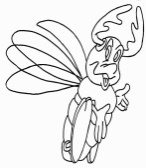 DIEŤAŤA  DO MATERSKEJ  ŠKOLY Novozámocká 300, 951 12 Ivanka Pri NitreMeno a priezvisko dieťaťa .......................................... dátum narodenia: ........................................Rodné číslo: ................................................ miesto narodenia: ........................................................Štátna príslušnosť: ...........................................  národnosť: .............................................................Bydlisko:  trvalý pobyt:  ......................................... prechodný pobyt:  .......................................Prihlasujem dieťa do Materskej školy Ivanka pri Nitre , na pobyt:         celodenný – poldenný               Záväzný nástup do MŠ od: .................................Ďalšie dôležité údaje o dieťati ( zdravotné znevýhodnenie, iný stravovací režim a pod.): ...........................................................................................................................................................Dieťa navštevovalo- nenavštevovalo MŠ /DJ ( uveďte ktorú a dokedy): …………........................Potvrdenie lekára o zdravotnom stave dieťaťa:Vyjadrenie  lekára o zdravotnom stave dieťa (podľa § 24 ods. 7 zákona NR SR č. 355/2007 Z. z. o ochrane, podpore a rozvoji verejného zdravia a o zmene a doplnení niektorých zákonov v znení neskorších predpisov) a § 3 ods. 3 vyhl. MŠ SR č. 306/2008 Z.z. o materskej škole v znení neskorších predpisov.Dieťa  je   telesne  a duševne  zdravé		           ÁNO         NIE  Je zdravotne spôsobilé na pobyt v kolektíve 	ÁNO	    NIEAbsolvovalo všetky povinné očkovania		ÁNO	    NIEPoznámky: ....................................................................................................................................Dátum vydania potvrdenia:................................                               .......................................                                                                                                            pečiatka  a podpis lekáraPoznámka: Termín prevzatia rozhodnutia o prijatí - neprijatí dieťaťa  do materskej školy oznámi rodičom  riaditeľka MŠ.Rodič je povinný oznámiť riaditeľke MŠ, ak nastane zmena v záväznom nástupe dieťaťa do MŠ najneskôr do 14 dní od uvedeného dňa nástupu na žiadosti.    Informácie o zákonných zástupcoch dieťaťa / rodičochInformácie o zákonných zástupcoch dieťaťa / rodičochMeno a priezvisko otca:Trvalé bydlisko:. Kontakt na účel komunikácie: č. tel.:e- mail: Adresa zamestnávateľa: č. tel.:Meno a priezvisko matky:Trvalé bydlisko:. Kontakt na účel komunikácie: č. tel.:e- mail: Adresa zamestnávateľa: č. tel.:Vyhlásenie rodičov /rodiča, zákonného zástupcu/:  V prípade prijatia môjho dieťaťa do materskej školy sa zaväzujem, že budem pravidelne mesačne platiť príspevok na čiastočnú úhradu výdavkov materskej školy v zmysle § 28 ods. 3 zákona NR SR č. 245/2008 Z. z. o výchove a vzdelávaní (školský zákon) v súlade so VZN  obce Ivanka pri Nitre č.1 / 2019 a príspevok na čiastočnú úhradu nákladov za stravovanie v zmysle §  140 ods. 9 zákona č. 245/2008 Z. z. o výchove a vzdelávaní (školský zákon)  v súlade so VZN  obce Ivanka pri Nitre č.2 / 2019 .Vyhlasujem(e), že údaje uvedené v tejto žiadosti sú pravdivé a že som nezamlčal/a žiadne závažné skutočnosti, ktoré by mohli ovplyvniť prijatie resp. dochádzku môjho dieťaťa do materskej školy.Súhlas rodičov /rodiča, zákonného zástupcu/ so spracovaním osobných údajov:Rodičia ako dotknuté osoby a ako zákonní zástupcovia dotknutej osoby, ktorou je maloleté dieťa, zmysle § 14 zákona č. 18/2018 Z. z. o ochrane osobných údajov a o zmene a doplnení niektorých zákonov (ďalej len „zákon č. 18/2018 Z.z.“) udeľujú materskej škole Ivanka pri Nitre a zriaďovateľovi materskej školy: Obec Ivanka pri Nitre, Novozámocká 326, Ivanka pri Nitre 951 12, IČO: 31 82 7004 , ako prevádzkovateľom súhlas so spracovaním a použitím všetkých osobných údajov uvedených v tejto žiadosti a jej prílohách (vrátane fotokópií osobných dokladov a preukazov, ak sa vyhotovujú) a to za účelom uskutočnenia úradného postupu v zmysle všeobecne záväzných právnych predpisov a /alebo interných predpisov prevádzkovateľov vymedzeného predmetom tejto žiadosti. Zároveň súhlasíme, aby tieto osobné údaje boli prevádzkovateľmi poskytnuté iným subjektom na území SR, ktorým sú prevádzkovatelia povinní na základe osobitných právnych predpisov uvedené údaje poskytnúť.Doba platnosti súhlasu sa viaže na dobu od udelenia súhlasu do ukončenia obdobia dochádzky dieťaťa do materskej školy.Zároveň sme si vedomí, že poskytnuté osobné údaje budú archivované a likvidované v súlade s platnými právnymi predpismi Slovenskej republiky.Vyhlasujeme, že poskytnuté osobné údaje sú pravdivé.Svojím podpisom potvrdzujeme, že okrem vyššie uvedených informácií týkajúcich sa poskytnutia osobných údajov, sme boli v zmysle § 19 zákona č. 18/2018 Z.z. prevádzkovateľmi tiež poučení o:-skutočnosti, že poskytnutie osobných údajov je dobrovoľné, avšak nevyhnutné pre uskutočnenie úradného postupu prevádzkovateľov za účelom riešenia podanej žiadosti - - -skutočnosti, že poskytnuté osobné údaje nebudú prenášané do zahraničia- právach dotknutej osoby:požadovať od prevádzkovateľa prístup k svojim osobným údajom (§21 zákona č. 18/2018 Z.z.)na opravu osobných údajov (§ 22 zákona č. 18/2018 Z.z.)na vymazanie osobných údajov a obmedzenie osobných údajov ( § 23 a § 24 zákona č. 18/2018 Z.z.)na prenosnosť osobných údajov ( § 26 zákona č. 18/2018 Z.z.)namietať spracúvanie osobných údajov (§ 27 zákona č. 18/2018 Z.z.z) kedykoľvek svoj súhlas odvolať (§ 14 ods. 3 zákona č. 18/2018 Z.z.), pričom odvolanie súhlasu nemá vplyv na zákonnosť spracúvania vychádzajúceho zo súhlasu pred jeho odvolanímpodať návrh na začatie konania na Úrad na ochranu osobných údajov SR (§100 zákona č.18/2018 Z.z.)V Ivanke pri Nitre, dňa:                ...........……………………………………………………                                                                                                                podpisy rodičov / rodiča, zákon. zástupcu/ Dodatok k žiadosti o prijatie do MŠVyhlásenie rodičov /rodiča, zákonného zástupcu/:  V prípade prijatia môjho dieťaťa do materskej školy sa zaväzujem, že budem pravidelne mesačne platiť príspevok na čiastočnú úhradu výdavkov materskej školy v zmysle § 28 ods. 3 zákona NR SR č. 245/2008 Z. z. o výchove a vzdelávaní (školský zákon) v súlade so VZN  obce Ivanka pri Nitre č.1 / 2019 a príspevok na čiastočnú úhradu nákladov za stravovanie v zmysle §  140 ods. 9 zákona č. 245/2008 Z. z. o výchove a vzdelávaní (školský zákon)  v súlade so VZN  obce Ivanka pri Nitre č.2 / 2019 .Vyhlasujem(e), že údaje uvedené v tejto žiadosti sú pravdivé a že som nezamlčal/a žiadne závažné skutočnosti, ktoré by mohli ovplyvniť prijatie resp. dochádzku môjho dieťaťa do materskej školy.Súhlas rodičov /rodiča, zákonného zástupcu/ so spracovaním osobných údajov:Rodičia ako dotknuté osoby a ako zákonní zástupcovia dotknutej osoby, ktorou je maloleté dieťa, zmysle § 14 zákona č. 18/2018 Z. z. o ochrane osobných údajov a o zmene a doplnení niektorých zákonov (ďalej len „zákon č. 18/2018 Z.z.“) udeľujú materskej škole Ivanka pri Nitre a zriaďovateľovi materskej školy: Obec Ivanka pri Nitre, Novozámocká 326, Ivanka pri Nitre 951 12, IČO: 31 82 7004 , ako prevádzkovateľom súhlas so spracovaním a použitím všetkých osobných údajov uvedených v tejto žiadosti a jej prílohách (vrátane fotokópií osobných dokladov a preukazov, ak sa vyhotovujú) a to za účelom uskutočnenia úradného postupu v zmysle všeobecne záväzných právnych predpisov a /alebo interných predpisov prevádzkovateľov vymedzeného predmetom tejto žiadosti. Zároveň súhlasíme, aby tieto osobné údaje boli prevádzkovateľmi poskytnuté iným subjektom na území SR, ktorým sú prevádzkovatelia povinní na základe osobitných právnych predpisov uvedené údaje poskytnúť.Doba platnosti súhlasu sa viaže na dobu od udelenia súhlasu do ukončenia obdobia dochádzky dieťaťa do materskej školy.Zároveň sme si vedomí, že poskytnuté osobné údaje budú archivované a likvidované v súlade s platnými právnymi predpismi Slovenskej republiky.Vyhlasujeme, že poskytnuté osobné údaje sú pravdivé.Svojím podpisom potvrdzujeme, že okrem vyššie uvedených informácií týkajúcich sa poskytnutia osobných údajov, sme boli v zmysle § 19 zákona č. 18/2018 Z.z. prevádzkovateľmi tiež poučení o:-skutočnosti, že poskytnutie osobných údajov je dobrovoľné, avšak nevyhnutné pre uskutočnenie úradného postupu prevádzkovateľov za účelom riešenia podanej žiadosti - - -skutočnosti, že poskytnuté osobné údaje nebudú prenášané do zahraničia- právach dotknutej osoby:požadovať od prevádzkovateľa prístup k svojim osobným údajom (§21 zákona č. 18/2018 Z.z.)na opravu osobných údajov (§ 22 zákona č. 18/2018 Z.z.)na vymazanie osobných údajov a obmedzenie osobných údajov ( § 23 a § 24 zákona č. 18/2018 Z.z.)na prenosnosť osobných údajov ( § 26 zákona č. 18/2018 Z.z.)namietať spracúvanie osobných údajov (§ 27 zákona č. 18/2018 Z.z.z) kedykoľvek svoj súhlas odvolať (§ 14 ods. 3 zákona č. 18/2018 Z.z.), pričom odvolanie súhlasu nemá vplyv na zákonnosť spracúvania vychádzajúceho zo súhlasu pred jeho odvolanímpodať návrh na začatie konania na Úrad na ochranu osobných údajov SR (§100 zákona č.18/2018 Z.z.)V Ivanke pri Nitre, dňa:                ...........……………………………………………………                                                                                                                podpisy rodičov / rodiča, zákon. zástupcu/ Dodatok k žiadosti o prijatie do MŠ